IHOA Zurgovani Residential Complex, Tbilisi 1.0          SCOPE OF WORKIHOA Zurgovani Residential Complex Tbilisi requires the Contractor to maintain the Generators and ATS`s identified in Attachment 1 in safe, reliable and efficient operating condition.  The Contractor shall provide all necessary managerial, administrative and direct labor personnel, and as well as all necessary transportation, equipment, tools, repair parts, supplies and materials required to perform inspection, maintenance, repair, and component replacement as required to maintain the Generators and ATS`s in accordance with the manufacturer's specifications.  Under this contract the Contractor shall provide:•             The services of trained and qualified technicians to inspect, adjust, and perform scheduled preventive maintenance per Exhibit A - Statement of Work.1.1 Performance StandardsThe Contractor shall schedule all preventive maintenance work with the site COR to avoid disrupting the business operation of the Embassy.2.0          HOURS OF PERFORMANCEThe Contractor shall schedule all routine maintenance and repair work during normal building hours which are defined as 9:00 to 18:00  Monday to Friday, excluding US, local and bank holidays, unless approved in advance by the Contracting Officer's Representative (COR).3.0          ACCESS TO GOVERNMENT BUILDINGS AND STANDARDS OF CONDUCT3.1The Contractor shall designate a representative who shall supervise the Contractor’s technicians and be the Contractor’s liaison with the American Embassy.  The Contractor’s employees shall be on-site only for contractual duties and not for any other business or purpose.  Contractor employees shall have access to the equipment and equipment areas and will be escorted by Embassy personnel.3.2          Personnel Security.  The Government reserves the right to deny access to U.S owned and U.S.-operated facilities to any individual.  The Contractor shall provide the names, biographic data and police clearance on all Contractor personnel who shall be used on this contract prior to their utilization.  The Government shall issue identity cards to approved Contractor personnel, each of whom shall display his/her card(s) on the uniform at all times while on Government property or while on duty at private residences serviced under this contract.  These identity cards are the property of the Government. The Contractor shall return all identity cards when the contract is completed, when a Contractor’s employee leaves this contract, or at the request of the Government.  No technician will be allowed on site without prior authorization. Note: this may include cleared personnel if advance notice of visit is not given at least one week before the scheduled visit.Vehicles. Contractor vehicles will not be permitted inside the embassy compound without prior approval. If you need to have vehicle access please submit your vehicle information (Make, Model, License Plate #) along with a written justification as to why access is necessary. This should be submitted to the COR at least one (1) week prior to the visit.3.3          Standards of Conduct3.3.1      General.  The Contractor shall maintain satisfactory standards of employee competency, conduct, cleanliness, appearance and integrity and shall be responsible for taking such disciplinary action with respect to employees as may be necessary.  Each Contractor employee shall adhere to standards of conduct that reflect credit on themselves, their employer, and the United States Government.  The Government reserves the right to direct the Contractor to remove an employee from the worksite for failure to comply with the standards of conduct.  The Contractor shall immediately replace such an employee to maintain continuity of services at no additional cost to the Government.3.3.2      Uniforms and Personal Equipment.  The Contractor's employees shall wear clean, neat and complete uniforms when on duty.  All employees shall wear uniforms approved by the Contracting Officer's Representative (COR).  The Contractor shall provide, to each employee and supervisor, uniforms and personal equipment.  The Contractor shall be responsible for the cost of purchasing, cleaning, pressing, and repair of the uniforms.3.3.3      Neglect of duties shall not be condoned.  This includes sleeping while on duty, unreasonable delays or failures to carry out assigned tasks, conducting personal affairs during duty hours and refusing to render assistance or cooperate in upholding the integrity of the worksite security.3.3.4      The Contractor shall not condone disorderly conduct, use of abusive or offensive language, quarreling, and intimidation by words, actions, or fighting.  Also included is participation in disruptive activities that interfere with normal and efficient Government operations.3.3.5      Intoxicants and Narcotics.  The Contractor shall not allow its employees while on duty to possess, sell, consume, or be under the influence of intoxicants, drugs or substances which produce similar effects.3.3.6      Criminal Actions.  Contractor employees may be subject to criminal actions as allowed by law in certain circumstances.  These circumstances include but are not limited to the following actions: falsification or unlawful concealment, removal, mutilation, or destruction of any official documents or records or concealment of material facts by willful omission from official documents or records; unauthorized             use of Government property, theft, vandalism, or immoral conduct; unethical or improper use of official authority or credentials; security violations; organizing or participating in gambling in any form; and misuse of weapons.3.3.7      Key Control.  The Contractor shall not be issued any keys.   The keys will be checked out from Post 1 by a “Cleared American” escort on the day of service requirements.3.3.8  Notice to the Government of Labor Disputes. The Contractor shall inform the COR of any actual or potential labor dispute that is delaying or threatening to delay the timely performance of this contract.4.0          SCHEDULED PREVENTIVE MAINTENANCE4.1.        General4.1.1.     The Contractor shall perform preventive maintenance as outlined in Exhibit 1 - STATEMENT OF WORK.  The objective of scheduled preventive maintenance is to eliminate system malfunction, breakdown and deterioration when units are activated/running.4.1.2.     The Contractor shall inventory, supply and replace expendable parts (eg, filters, belts, hoses, gaskets) that have become worn down due to wear and tear. The Contractor shall maintain a supply of expendable and common parts on site so that these are readily available for normal maintenance to include: hoses, belts, oil, chemicals, coolant, filters (Air, Fuel, Oil), grease, sealant, thermostat, fuses; in addition to the appropriate tools, testing equipment, safety shoes and apparel for technicians, personal protective equipment (hands, hearing, eye protection), MSDS, cleaning material and oil spill containment kits. The contractor should inventory the supply after each visit and order replacement supplies and have them delivered on site.4.1.3.     Exclusion.  This contract does NOT include repair of equipment and replacement of hardware (eg bearings, pistons, piston rings, crankshaft, gears.) and oil for oil change. Oil change (oil and labor only, filters are to be included as an annual cost) and hardware replacements will be separately priced out by the Contractor for the Government’s approval and acceptance.  The Government has the option to accept or reject the Contractor’s quote for parts and reserves the right to obtain similar spare parts from other competitive sources.  If required by the Government, the Contractor shall utilize Government-purchased spare parts, if awarded the work.  Such repairs/replacements will be accomplished by a separate purchase order.  However, this exclusion does not apply if the repair is to correct damage caused by Contractor negligence.4.1.4.     Replacement/repair of any electronic or electrical parts must be approved by the COR prior to installation of the part.  If the Contractor proceeds to replace any electronic or electrical parts without COR approval, the Contractor shall de-install the parts at no cost to the Government.4.2          Checklist ApprovalThe Contractor shall submit to the COR a schedule and description of preventive maintenance tasks which the Contractor plans to provide.  The Contractor shall prepare this schedule and task description in a checklist format for the COR’s approval prior to contract work commencement.4.2.1. The Contractor shall provide trained technicians to perform the service at frequencies stated in Exhibit A and on the equipment called out in this SOW.  The technician shall sign off on every item of the checklist and leave a copy of this signed checklist with the COR or the COR's designate after the maintenance visit.4.2.2. It is the responsibility of the Contractor to perform all manufacturers’ recommended preventive maintenance as well as preventive maintenance recommended by the manufacture technical manuals for the respective equipment.5.0          PERSONNEL, TOOLS, CONSUMABLE MATERIALS AND SUPPLIESThe Contractor shall provide trained technicians with the appropriate tools and testing equipment for scheduled maintenance, safety inspection, and safety testing as required by this Contract.  The Contractor shall provide all of the necessary materials and supplies to maintain, service, inspect and test all the systems to be maintained.5.1          Contractor furnished materials will include but not limited to appropriate tools, testing equipment, safety shoes and apparel for technicians, hands, hearing and eye protection, MSDS, cleaning material and oil spill containment kit.  Expendable/consumable items (e.g. hoses, belts, oil, chemicals, coolant, filters (Air, Fuel, Oil), generator starting batteries, grease, sealant, thermostat, fuse), will be maintained in the onsite inventory. See 4.1.2.5.2          Repairs.  Repairs are not included in this contract.  See Item 4.1.3. Exclusions.5.3.         Disposal of used oil, fuel, battery and other toxic substances.  The Contractor is responsible for proper disposal of toxic/hazardous substances.  All material shall be disposed of according to Government and Local law. After proper disposal the contractor must show proof of authorized disposal of these toxic/hazardous substances.5.4.        Oil Testing and Analysis. The Contractor shall perform laboratory testing by taking samples and sending them to a certified lab. Testing should follow all manufacturer’s recommendations.6.            DELIVERABLESThe following items shall be delivered under this contract:Description         QTY        Delivery Date     Deliver toNames, biographic data, police clearance on  Contractor personnel  (#3.2)             1              5 days after contract award                CORCertificate of Insurance (#9.0)    1              10 days after contract award       COCertification of disposal of toxic chemicals by local authorities (#5.3)        1              After each change            COChecklist signed by Contractor’s employee  (#4.2.1)          1              After  completion of each maintenance service   COROil Testing and Analysis  (#5.4)   3              After  completion of each annual service               CORInvoice (652.232-70 )      1              After  completion of each maintenance service   COR7.            Reserved8.            Reserved.9.0           INSURANCE REQUIREMENTS9.1   Personal Injury, Property Loss or Damage (Liability).  The Contractor assumes absolute responsibility and liability for any and all personal injuries or death and property damage or losses suffered due to negligence of the Contractor's personnel in the performance of this contractThe Contractor's assumption of absolute liability is independent of any insurance policies.9.2           Insurance.  The Contractor, at its own expense, shall provide and maintain during the entire period of performance of this contract, whatever insurance is legally necessary.  The Contractor shall carry the following minimum insurance:Comprehensive General LiabilityBodily Injury                                                       40,000 GEL per occurrenceProperty Damage                                             100,000 GEL  per occurrenceWorkers’ Compensation and Employer’s Liability:Workers’ Compensation and Occupational Disease Statutory, as required by host country lawEmployer’s Liability as required by host country law9.3   Worker's Compensation Insurance. The Contractor agrees to provide all employees with worker's compensation benefits as required by the laws of either the country in which the employees are working or the employee's native country, whichever offers greater benefits, following FAR 52.228-4 “Worker’s Compensation and War-Hazard Insurance Overseas”.10.0   PERMITSThe Contractor shall maintain in full force and affect all permits, licenses, and appointments required for the prosecution of work under this contract at no additional cost to the Government.  The Contractor shall obtain these permits, licenses, and appointments in compliance with host country laws.11.0   LOCAL LAW REGISTRATIONIf the local law or decree requires that one or both parties to the contract register the contract with the designated authorities to insure compliance with this law or decree, the entire burden of this registration shall rest upon the Contractor.  Any local or other taxes which may be assessed against the contract shall be payable by the Contractor without Government reimbursement.12.0    Reserved.13.0   QUALITY ASSURANCE AND SURVEILLANCE PLAN (QASP)13.1        This plan provides an effective method to promote satisfactory contractor performance.  The QASP provides a method for the Contracting Officer's Representative (COR) to monitor Contractor performance, advise the Contractor of unsatisfactory performance, and notify the Contracting Officer of continued unsatisfactory performance.  The Contractor, not the Government, is responsible for management and quality control to meet the terms of the contract.  The role of the Government is to monitor quality to ensure that contract standards are achieved.Performance Objective Scope of Work Para         Performance ThresholdServices.Performs all  Generator and ATS services set forth in the scope of work.1.  thru 9.All required services are performed and no more than one (1) customer complaint is received per quarter.13.2  Surveillance.  The COR will receive and document all complaints from Government personnel regarding the services provided.  If appropriate, the COR will send the complaints to the Contractor for corrective action.13.3  Standard.  The performance standard is that the Government receives no more than one (1) customer complaint per month. The COR shall notify the Contracting Officer of the complaints so that the Contracting Officer may take appropriate action to enforce the inspection clause (FAR 52.212-4, Contract Terms and Conditions-Commercial Items), if any of the services exceed the standard.13.4.  Procedures.13.4.1    If any Government personnel observe unacceptable services, either incomplete work or required services not being performed they should immediately contact the COR.13.4.2  The COR will complete appropriate documentation to record the complaint.13.4.3  If the COR determines the complaint is invalid, the COR will advise the complainant. The COR will retain the annotated copy of the written complaint for his/her files.13.4.4  If the COR determines the complaint is valid, the COR will inform the Contractor and give the Contractor additional time to correct the defect, if additional time is available.  The COR shall determine how much time is reasonable.13.4.5  The COR shall, as a minimum, orally notify the Contractor of any valid complaints.13.4.6  If the Contractor disagrees with the complaint after investigation of the site and challenges the validity of the complaint, the Contractor will notify the COR.  The COR will review the matter to determine the validity of the complaint.13.4.7  The COR will consider complaints as resolved unless notified otherwise by the complainant.13.4.8  Repeat customer complaints are not permitted for any services. If a repeat customer complaint is received for the same deficiency during the service period, the COR will contact the Contracting Officer for appropriate action under the Inspection clause.EXHIBIT 1 - STATEMENT OF WORKI.             GENERAL INFORMATION:The United States Embassy in Tbilisi requires professional services to perform preventive maintenance services of the facility’s emergency generator systems.II.            PROJECT REQUIREMENTS:DESCRIPTION OF EQUIPMENT:1)            Emergency Generators and Automatic Transfer Switches – per attachment 1III.           GENERAL REQUIREMENTS:The contractor will be responsible for labor and materials (see 4.1.2) required to carry out all preventive maintenance as outlined in this SOW.  Embassy staff have service manuals for all Generators and ATS’s on-site.IV.          SCOPE OF WORK - - GENERATOR PREVENTIVE MAINTENANCEThe contractor shall provide all materials, supervision, labor, tools, and equipment to perform preventive maintenance.   All personnel working in the vicinity shall wear and /or use safety protection while work is performed.  Any questions or injuries shall be brought to the attention of the Post Occupation Safety and Health Officer (POSHO).  Material Safety Data Sheets (MSDS) shall be provided by the contractor for all HAZMAT materials.  Copies will be provided to the COR for approval.If any discrepancies are found with the generator systems that are not covered under this scope of work, the contractor must provide the following:1.            Detailed report noting the discrepancy found.2.            Bill of Materials (BOM) to include component name, quantity, part #, and price for any repair material required and material lead time.3.            Price quote for repair labor.At a minimum, the following work must be completed:Notes:•             Contractor must submit to the Contracting Officer’s Representative (COR) for review, work sheet/checklist that will be used for performing maintenance service.•             COR must immediately be made aware of any condition discovered that could result in equipment failure.•             Test and inspection report shall be submitted to the COR within three days of completing work.•             Laboratory report for all chemicals (oil, coolant or fuel analysis) shall be submitted to the COR.Maintenance Interval Schedule(Standby Generators)Notes:•             This is a basic generic list.  Manufacturers recommendations should be followed and supersede recommendations in this list.  If available, the manufacturer’s maintenance schedule can be taken directly from equipment operations and maintenance manual and placed here.•             Generators experiencing periods of prime usage and those operating in in severe environments may require more frequent maintenance.•             Before each consecutive interval is performed, all maintenance from the previous intervals must be performed.A.            Quarterly Schedule1.            Conduct visual inspection around generator.•             Check for evidence of leaks, damage, loose or missing hardware.•             Inspect engine and generator wiring harness for wear and damages.•             Inspect supports and spring isolators for soundness and stability.•             Inspect unit for corrosion.•             Hoses and Clamps - Inspect/Replace if needed.•             Belts - Inspect/Adjust/Replace if needed.•             Inspect all fuel, oil, and water piping for secure mounting.•             Inspect exhaust piping and muffler insulation.2.            Batteries.•             Battery charger – Inspect operation and clean.•             Battery electrolyte level and specific gravity – Check and adjust.  Add distilled water as needed.•             Perform battery load test.•             Clean battery terminals and lugs (apply grease on terminal connections).3.            Fluids and Filters.•             Cooling System Coolant Level - Check and adjust.•             Coolant conditioner (DCA/SCA) – Check and adjust to specs.•             Jacket Water Heater - Check proper operation.•             Engine Oil Level - Check and add if needed.•             Fuel/water separators – Drain water.•             Engine Air Cleaner Service Indicator – Check, clean filter if needed.4.            Generator Room.•             Fuel tanks – Inspect and treat fuel if needed, check fuel level, drain water and sediment.•             Automatic fuel system -Check operation and control panel.•             Space Heater/Room exhaust fan - Check for proper operation.•             Air intake/exhaust – Ensure nothing obstructs airflow; louvers are free and operate properly.•             Exhaust condensate trap – Inspect and drain condensate as necessary.5.            Control Panel.•             Electrical Connections - Check tightness•             Clean and remove dust from panel.6.            ATS.•             Clean and remove dust.•             Inspect seals.•             Note date of last battery change. Inform COR of Condition and  (Replace if 2 and nec).•             Tighten connections.•             Check for hot spots.7.            Run unit – No load.•             Run the generator with no load for 15 minutes.             Remote Start Panel-Inspect and test operation.  Inspect and clean.             Check the generator for unusual conditions, such as: excessive vibration, leaks, excessive smoke.             Verify all gauges and indicators are normal and functioning properly.             Check all indication lights, replace any defective bulbs.8.            Start unit and run under load for 1 hour.•             Note: Unit should be run under facility load if permissible.  If not, unit should be run with a minimum 80% load with load bank.•             Check ATS operations and calibrate TDES, TDNE, TDEN, TDEC if necessary.  Observe and record retransfer/cool down time.•             Check automatic open and close shutter-stats and thermatic fans.•             Generator Set Vibration – Inspect.•             Read and record all gauges/meters.•             Record load readings – Voltage, amps, frequency, power factor.•             Check exhaust for excessive black or white smoke.•             Check turbocharger for vibrations or any abnormal noise during operation.•             Check generator bearing for noise and overheating.•             Check exhaust manifold, muffler, and piping for leaks and secure mountings.9.            Additional.•             Ensure Generator/ATS is left in proper position for automatic start and transfer.•             Clean generator and generator room.  Wash radiator if necessary.•             Annotate date, hours and maintenance in Generator log, fill out maintenance checklist and report deficiencies to COR.•             Perform any additional maintenance tasks as recommended in the manufacture’s operation and maintenance manuals.•             Submit Service Inspection and Test Report to COR.B.            Annual Schedule1.            Conduct Quarterly PM service2.            Engine Air Cleaner Elements – Inspect and replace as needed3.            Engine Crankcase Breather – Clean.4.            Engine Oil Sample - Obtain and perform analysis (Take sample in 3rd quarter for analysis.  Submit report to COR in time to determine if oil will need to be changed at annual inspection. See attached document for testing requirements.5.            Engine Oil and Filter – Replace as required based on oil sample analysis, generator runtime and COR recommendation. Regardless of oil analysis results, oil filters shall be changed annually. If it is necessary to change the oil, see 4.1.3 for instructions.6.            Fuel Filters and Water Separators – Replace.7.            Obtain fuel sample at day tank and storage tank for analysis.8.            Radiator – Clean (pressure wash).9.            Intake louvers and ducts – Inspect/Clean (pressure wash).10.          Fan Drive Bearing – Lubricate.11.          Magnetic Pickups - Clean/Inspect.12.          Cooling System Supplemental Coolant Additive (SCA) - Test/Add13.          Crankshaft Vibration Damper - Inspect14.          Engine Protective Devices - Check15.          Engine Valve Lash - Inspect/Adjust16.          Turbocharger – Inspect/Check; Check end play and radial clearance on the turbine wheel and shaft.17.          Fan bearing – Inspect/Grease.18.          Clean dust and vacuum all the controls, meters, switching mechanism components, interior buswork, Remote Start control panel, Annunciator and connecting lugs of the ATS.19.          Inspect/Check buswork and supporting hardware for carbon tracking, cracks, corrosion, or any type of deterioration.20.          Check all control wiring and power cables (especially wiring between or near hinged door) for sign of wear and deterioration.21.          Check the cabinet interior for loose hardware – tighten connections.C.            2 Year Maintenance Schedule:1.            Conduct the Quarterly  and Annual PM Service.2.            Inspect water pump and seals; replace any worn or defective parts.3.            Clean and inspect the oil cooler.4.            Generator – Check for moisture, dust, oil, grease, and debris on main stator windings, exciter. Clean as needed5.            Generator bearing – Inspect/Grease (or as recommended by manufacturer).6.            Service or replace the batteries in the Digital Module every two years. (as applicable)D.            3 Year Maintenance Schedule.1.            Cooling System Coolant – Flush system and replace coolant (Note CAT ELC coolant to be replaced every 12,000 hrs or 6 years).2.            Cooling System thermostat –Check and replace as needed3.            Belts and hoses – Replace as needed4.            Batteries - Replace                                 Submission  Procedures:Interested candidates can contact via mobile phone or Email listed below:Contact Person: Giorgi RamishviliMobile: +995 599 76 25 33E-mail: villagediplomatic@gmail.comAddress: Tbilisi, Village Zurgovani Interested candidates should send as an attachment General Information of the Bidder:Company Name:Address:E-mail:Contact Person:Telephone:Director Name:Company ID:Years of experience:ATTACHMENT 1LIST OF GENERATORS AND AUTOMATIC TRANSFER SWITCHES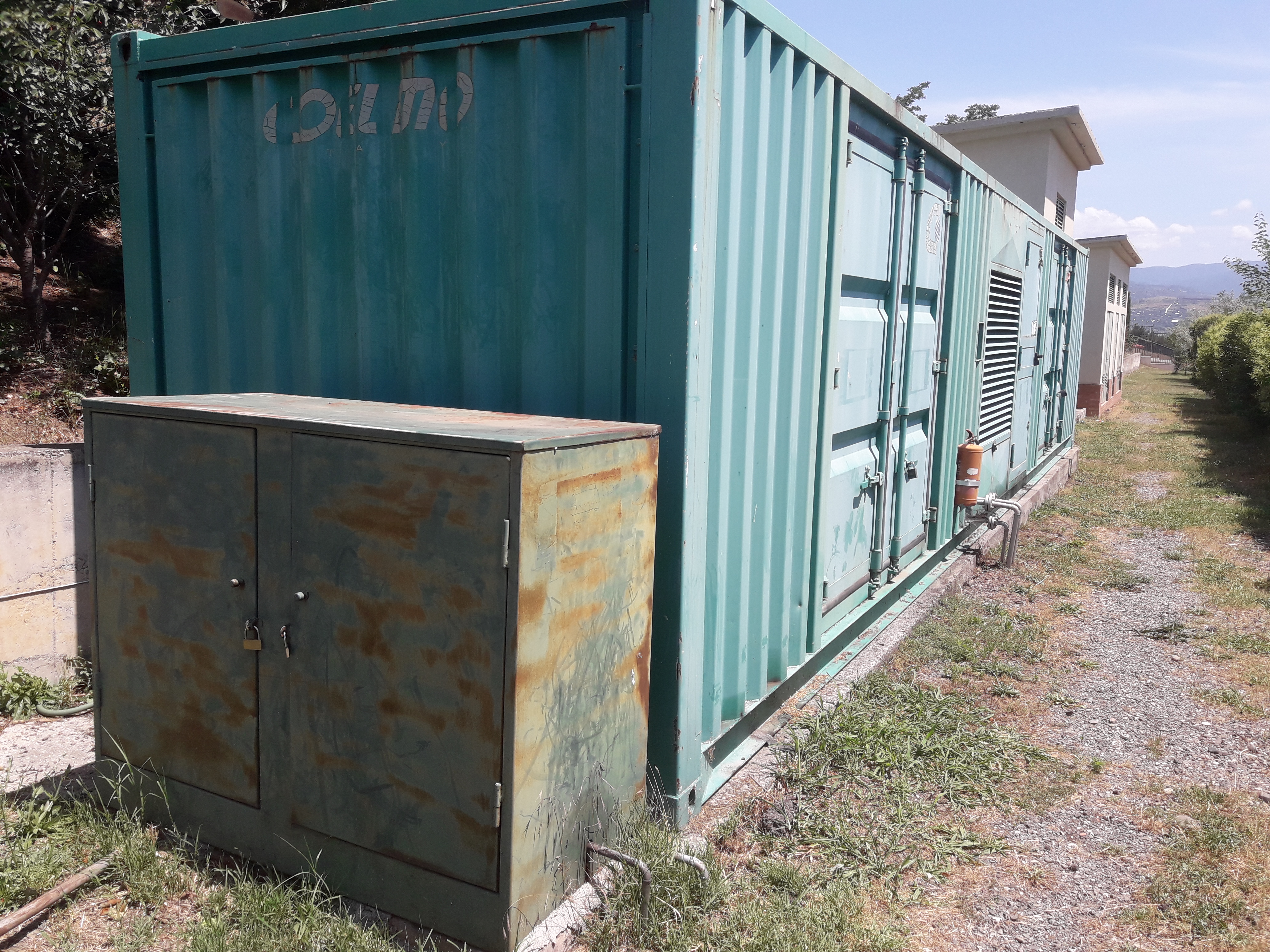 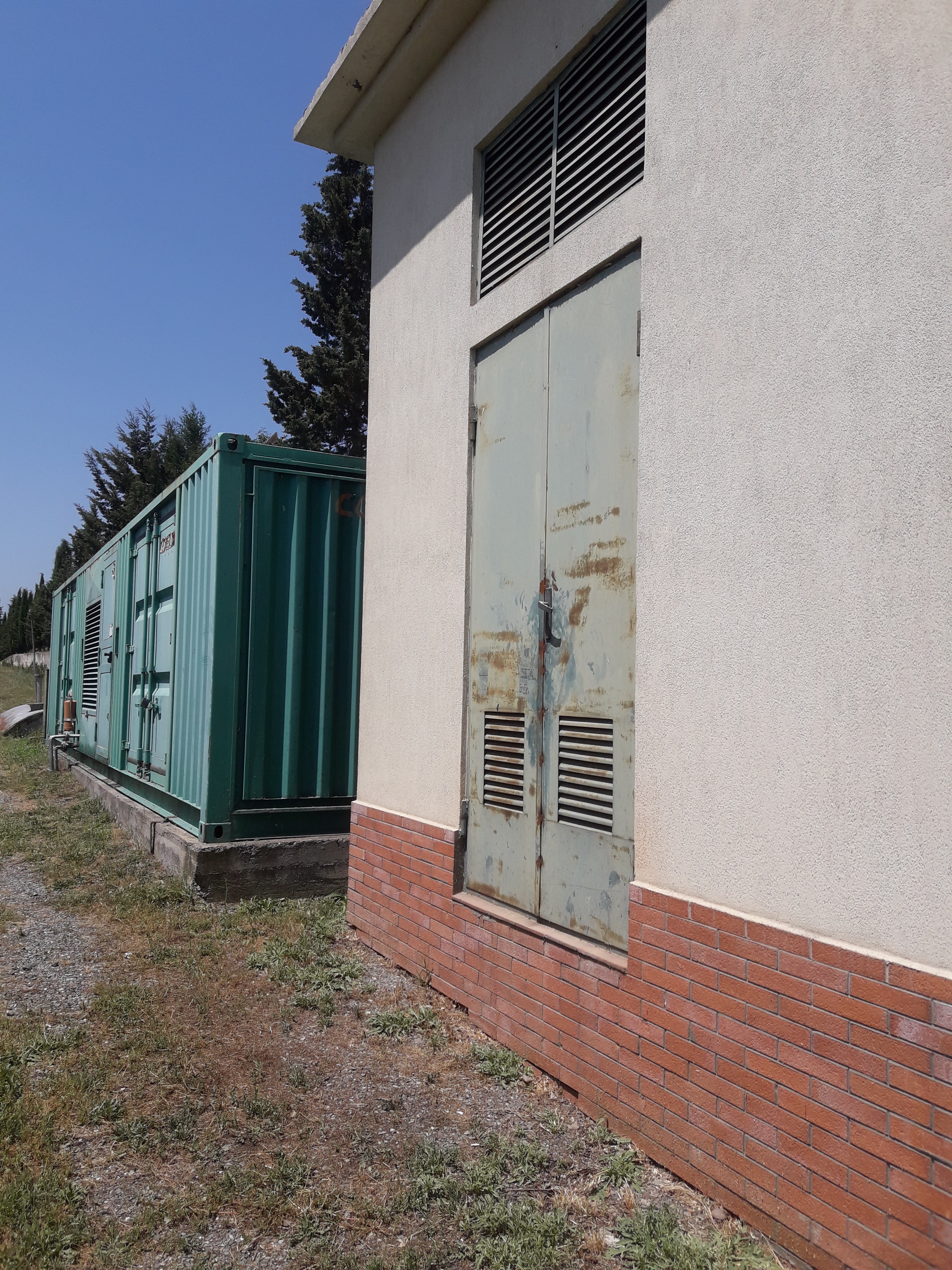 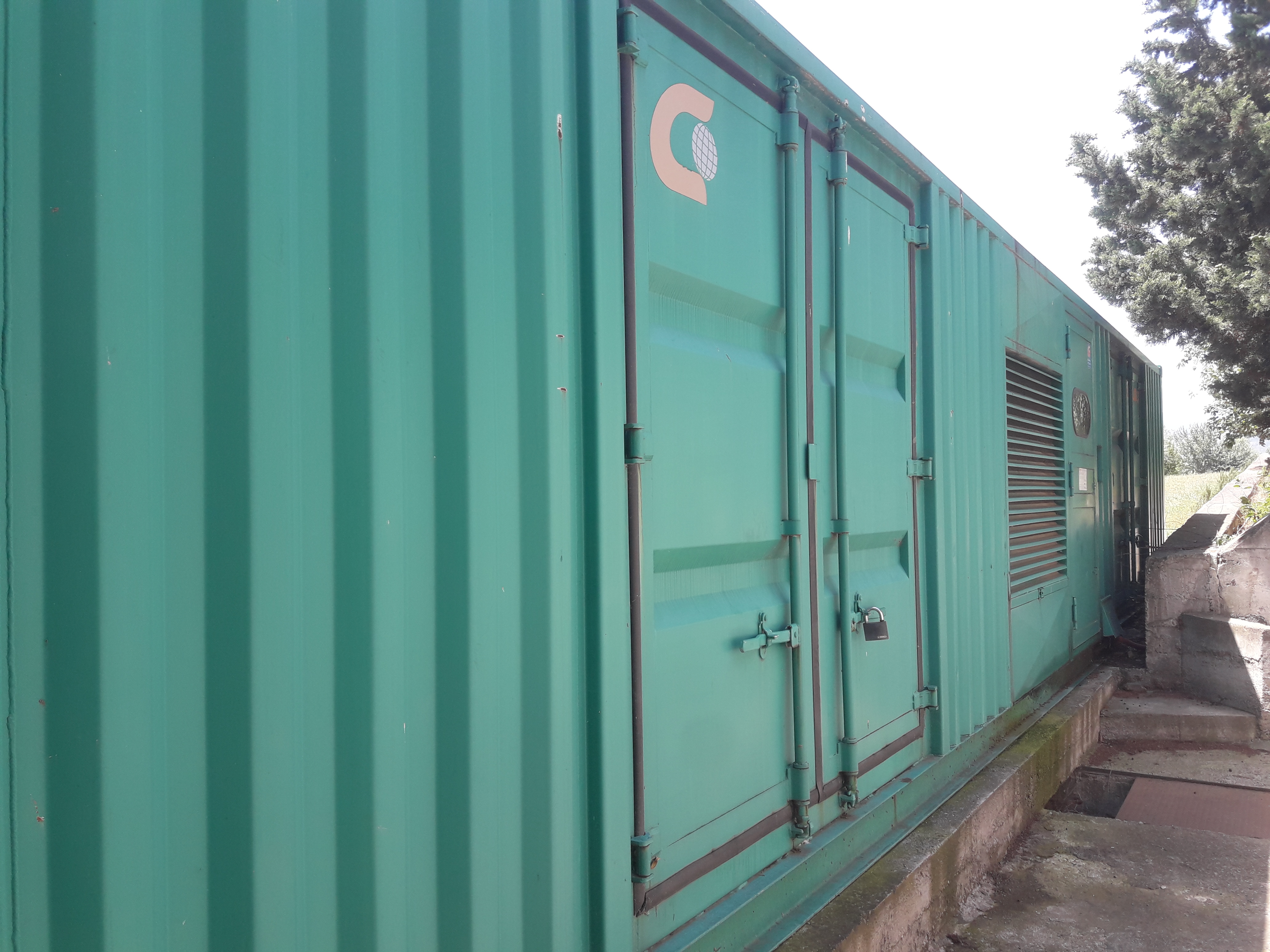 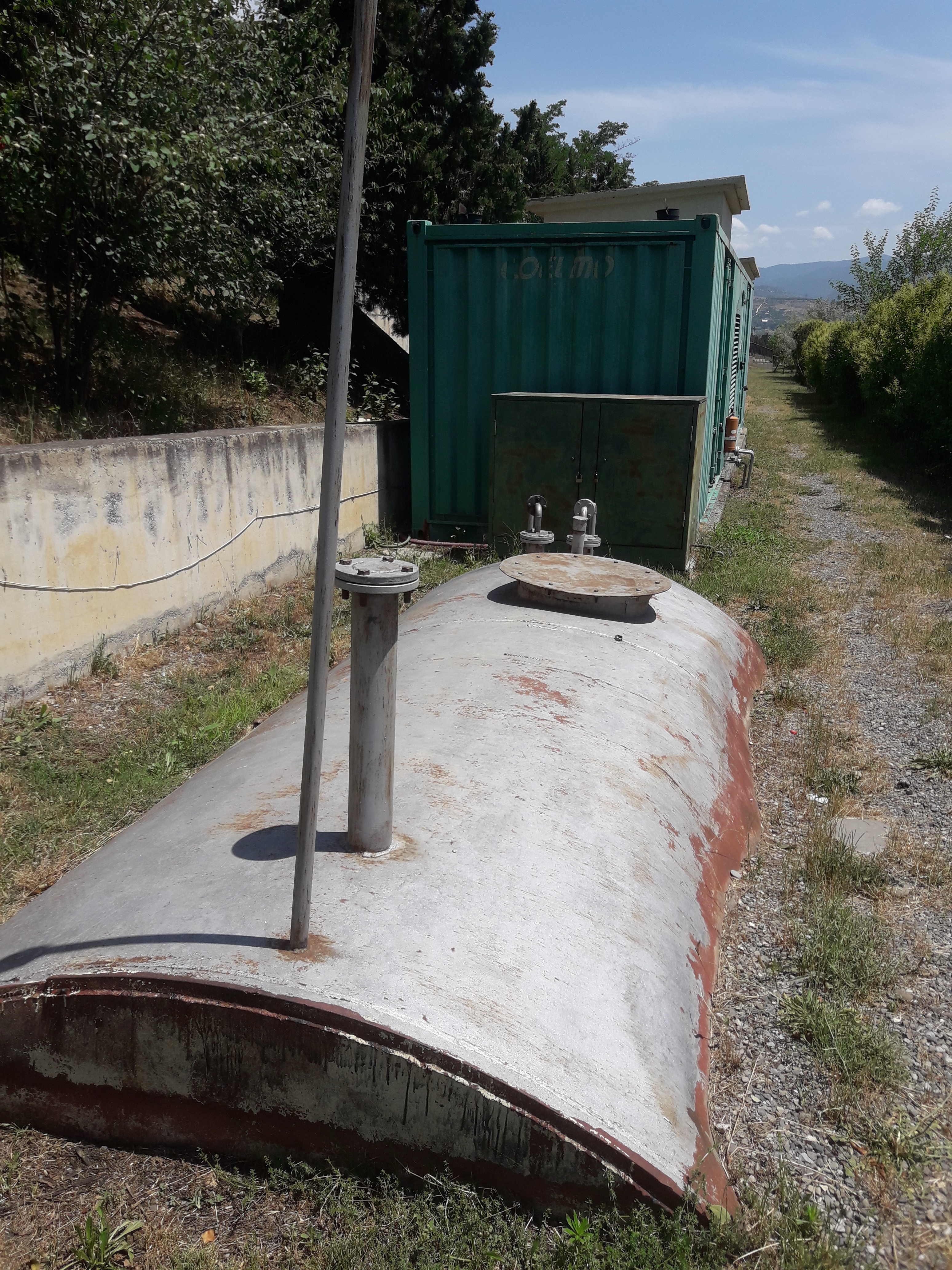 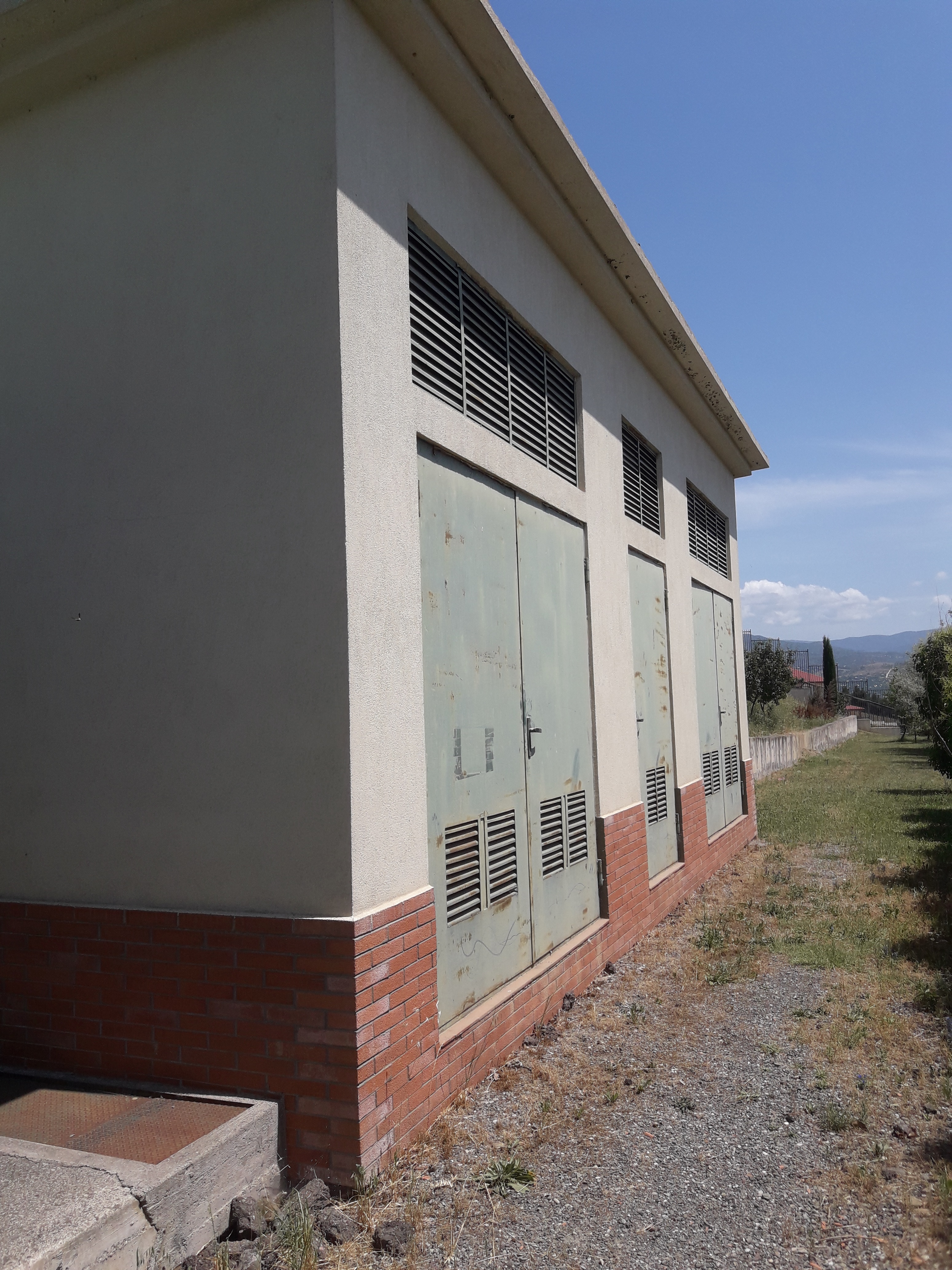 